О внесении изменений в постановлениеАдминистрации ЗАТО г. Зеленогорскаот 16.04.2014 № 90-п «Об утвержденииПорядка оценки качества финансовогоменеджмента главных распорядителейсредств местного бюджета и Методикиоценки качества финансового менеджментаглавных распорядителей средств местногобюджета»             В целях уточнения методики оценки качества финансового менеджмента главных распорядителей средств местного бюджета, учитывая результаты оценки качества финансового менеджмента главных распорядителей средств местного бюджета за 2015 год, руководствуясь Уставом города Зеленогорска,ПОСТАНОВЛЯЮ:Внести в постановление Администрации ЗАТО г. Зеленогорска от 16.04.2014 № 90-п «Об утверждении Порядка оценки качества финансового менеджмента главных распорядителей средств местного бюджета и Методики оценки финансового менеджмента главных распорядителей средств местного бюджета» следующие изменения:          1.1. В приложении к Порядку оценки качества финансового менеджмента главных распорядителей средств местного бюджета в графе 3 строки 10 после слова «законодательством» дополнить словами «, сумм дебиторской задолженности по расчетам по страховым взносам в Фонд социального страхования».          1.2. В приложении № 2 «Методика оценки качества финансового менеджмента главных распорядителей средств местного бюджета»:          1.2.1. В абзаце третьем пункта 6 слова «графой 4» заменить словами «графой 5».          1.2.2. В приложении № 1 к Методике оценки качества финансового менеджмента главных распорядителей средств местного бюджета строку 3.2 изложить в следующей редакции:Настоящее постановление вступает в силу в день, следующий за днем его опубликования в газете «Панорама».Глава АдминистрацииЗАТО г. Зеленогорска                                                                А.Я. Эйдемиллер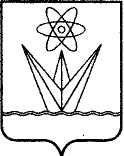 АДМИНИСТРАЦИЯЗАКРЫТОГО АДМИНИСТРАТИВНО – ТЕРРИТОРИАЛЬНОГО ОБРАЗОВАНИЯ  ГОРОДА  ЗЕЛЕНОГОРСКА КРАСНОЯРСКОГО КРАЯП О С Т А Н О В Л Е Н И ЕАДМИНИСТРАЦИЯЗАКРЫТОГО АДМИНИСТРАТИВНО – ТЕРРИТОРИАЛЬНОГО ОБРАЗОВАНИЯ  ГОРОДА  ЗЕЛЕНОГОРСКА КРАСНОЯРСКОГО КРАЯП О С Т А Н О В Л Е Н И ЕАДМИНИСТРАЦИЯЗАКРЫТОГО АДМИНИСТРАТИВНО – ТЕРРИТОРИАЛЬНОГО ОБРАЗОВАНИЯ  ГОРОДА  ЗЕЛЕНОГОРСКА КРАСНОЯРСКОГО КРАЯП О С Т А Н О В Л Е Н И ЕАДМИНИСТРАЦИЯЗАКРЫТОГО АДМИНИСТРАТИВНО – ТЕРРИТОРИАЛЬНОГО ОБРАЗОВАНИЯ  ГОРОДА  ЗЕЛЕНОГОРСКА КРАСНОЯРСКОГО КРАЯП О С Т А Н О В Л Е Н И ЕАДМИНИСТРАЦИЯЗАКРЫТОГО АДМИНИСТРАТИВНО – ТЕРРИТОРИАЛЬНОГО ОБРАЗОВАНИЯ  ГОРОДА  ЗЕЛЕНОГОРСКА КРАСНОЯРСКОГО КРАЯП О С Т А Н О В Л Е Н И Е16.12.2016г. Зеленогорскг. Зеленогорск№352-п«3.2.Р10 Изменение дебиторской задолженности главного распорядителя и подведомственных ему учреждений в отчетном периоде по сравнению с началом финансового года (без учета остатков межбюджетных трансфертов, имеющих целевое назначение, из краевого бюджета, а также сумм дебиторской задолженности за товары, работы, услуги, обязательное авансирование которых предусмотрено законодательством, сумм дебиторской задолженности по расчетам по страховым взносам в Фонд социального страхования)Дтнг - объем дебиторской задолженности главного распорядителя и подведомственных ему учреждений (без учета остатков межбюджетных трансфертов, имеющих целевое назначение, из краевого бюджета, а также сумм дебиторской задолженности за товары, работы, услуги, обязательное авансирование которых предусмотрено законодательством, сумм дебиторской задолженности по расчетам по страховым взносам в Фонд социального страхования) на начало отчетного финансового года;Дтоп - объем дебиторской задолженности главного распорядителя и подведомственных ему учреждений (без учета остатков межбюджетных трансфертов, имеющих целевое назначение, из краевого бюджета, а также сумм дебиторской задолженности за товары, работы, услуги, обязательное авансирование которых предусмотрено законодательством, сумм дебиторской задолженности по расчетам по страховым взносам в Фонд социального страхования) на 1 число месяца, следующего за отчетным годомтыс. руб.«3.2.Р10 Изменение дебиторской задолженности главного распорядителя и подведомственных ему учреждений в отчетном периоде по сравнению с началом финансового года (без учета остатков межбюджетных трансфертов, имеющих целевое назначение, из краевого бюджета, а также сумм дебиторской задолженности за товары, работы, услуги, обязательное авансирование которых предусмотрено законодательством, сумм дебиторской задолженности по расчетам по страховым взносам в Фонд социального страхования)дебиторская задолженность отсутствует на начало отчетного года и на 1 число месяца, следующего за отчетным финансовым годом5«3.2.Р10 Изменение дебиторской задолженности главного распорядителя и подведомственных ему учреждений в отчетном периоде по сравнению с началом финансового года (без учета остатков межбюджетных трансфертов, имеющих целевое назначение, из краевого бюджета, а также сумм дебиторской задолженности за товары, работы, услуги, обязательное авансирование которых предусмотрено законодательством, сумм дебиторской задолженности по расчетам по страховым взносам в Фонд социального страхования)Дтоп < Дтнг (снижение размера дебиторской задолженности)4«3.2.Р10 Изменение дебиторской задолженности главного распорядителя и подведомственных ему учреждений в отчетном периоде по сравнению с началом финансового года (без учета остатков межбюджетных трансфертов, имеющих целевое назначение, из краевого бюджета, а также сумм дебиторской задолженности за товары, работы, услуги, обязательное авансирование которых предусмотрено законодательством, сумм дебиторской задолженности по расчетам по страховым взносам в Фонд социального страхования)Дтоп = Дтнг(размер дебиторской задолженности не изменяется) 2«3.2.Р10 Изменение дебиторской задолженности главного распорядителя и подведомственных ему учреждений в отчетном периоде по сравнению с началом финансового года (без учета остатков межбюджетных трансфертов, имеющих целевое назначение, из краевого бюджета, а также сумм дебиторской задолженности за товары, работы, услуги, обязательное авансирование которых предусмотрено законодательством, сумм дебиторской задолженности по расчетам по страховым взносам в Фонд социального страхования)Дтоп > Дтнг(увеличение размера дебиторской задолженности)0».